KONKURS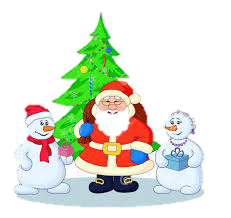 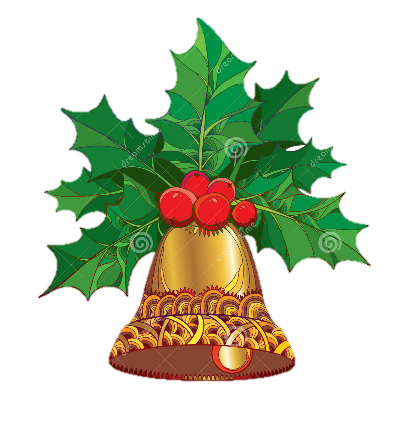 OPOWIADANIE BOŻONARODZENIOWEpt. „MOJA BOŻONARODZENIOWA PRZYGODA”Zbliżają się Święta Bożego Narodzenia, czas szczególny dla każdego z nas. Jest to też czas przemyśleń, spokoju i wielkiej nadziei, która towarzyszy nam podczas rodzinnych spotkań. Zapraszamy uczniów klas IV-VIII aby napisali historie, które wydarzyły  lub mogły się wydarzyć podczas Świąt Bożego Narodzenia. Napiszcie własne opowiadanie Bożonarodzeniowe, podzielcie się swoimi historiami z innymi. Chcemy pokazać, że Święta to wspaniały, magiczny czas, gdzie miłość i dobro zawsze zwycięża. Konkurs na  Opowiadanie Bożonarodzeniowe przeznaczony jest dla uczniów klas IV-VIIIOdbędzie się w dwóch kategoriach wiekowych:- klasy IV – VI - klasy VII – VIII Napiszcie jak fascynujący i tajemniczy może być czas Świąt Bożego Narodzenia i co Wam się ciekawego przydarzyło w tym okresie. Na wasze opowiadania czekamy do 15.12.2023 r.Zapraszamy  i  życzymy powodzenia.		Opiekun konkursu: p. Ewa Pasek 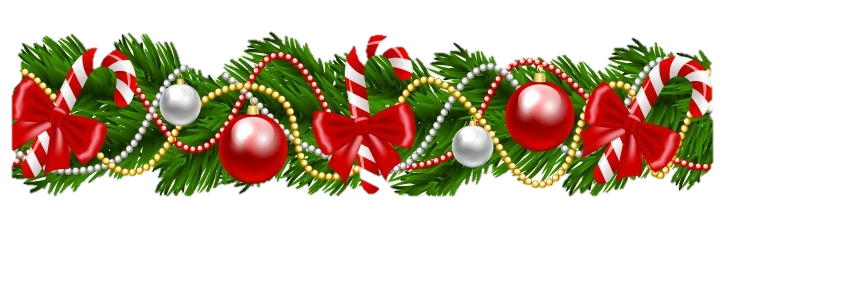 Regulamin konkursu literackiegopt. „MOJA BOŻONARODZENIOWA PRZYGODA”
Organizatorem konkursu jest Szkoła Podstawowa w  Kołacinie
1.Założenia konkursu 
1.1 Konkurs adresowany jest dla uczniów klas IV-VIII SP. 
1.2 Celem konkursu jest promowanie twórczości literackiej wśród uczniów 
szkół podstawowych oraz ukazanie pozytywnych postaw bohaterów 
związanych z obchodami świąt Bożego Narodzenia. 
1.3 Celem nadrzędnym jest promowanie talentów literackich dzieci, ich sposób 
dzielenia się emocjami i osobistymi przemyśleniami. 
1.4 Organizator zastrzega sobie prawo do rozstrzygania w kwestiach 
nieuregulowanych postanowieniami regulaminu. 
2. Warunki uczestnictwa w konkursie 
2.1 Uczestnikiem konkursu może być każdy uczeń klas IV-VIII. 
2.2 Konkurs polega na napisaniu opowiadania, którego treść stanowi historia 
prawdziwa lub fikcyjna mająca swój przebieg w święta Bożego Narodzenia, 
ukazująca wpływ świąt na życie bohatera lub bohaterów. 
2.3 Opowiadanie powinno spełniać następujące kryteria: 
- przesłanie świąteczne (miłość, pokój, radość),
- musi posiadać tytuł, 
- pisane czcionką Times New Roman 14,- prace uczniów z klas IV – VI muszą zawierać 1500 – 1800 znaków,- prace uczniów z klas VII – VIII muszą zawierać 2000 – 2500 znaków,
- informacje dotyczące autora (imię, nazwisko, klasa), 
- prace należy oddać do 15.12.2023 r. do opiekuna konkursu.2.4 Prace będą oceniane w dwóch kategoriach wiekowych: klasy IV – VI oraz VII – VIII.2.5 Komisja konkursowa wyłoni zwycięzcę oraz przyzna dyplomy i nagrody za 
I, II i III miejsce. 
2.6 Wszystkie prace konkursowe przechodzą na własność organizatora. 
2.7 Wyniki konkursu zostaną ogłoszone dnia 21.12.2023 r.
Udział w konkursie jest jednoznacznym wyrażeniem zgody na publikowanie 
danych osobowych.
Opiekun konkursu: p. Ewa Pasek 